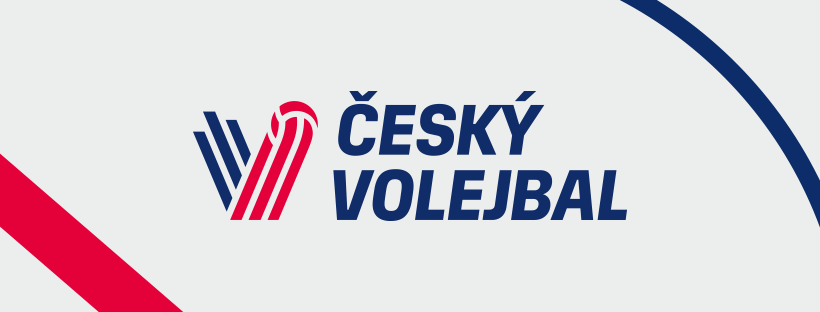 Nominace RD žen - semifinále GEL: UKR-CZE (Piatra Neamt/ROU 25. 6. 2023)Grabovská KvětanahrávačkaPelikánová KateřinanahrávačkaBrancuská MonikauniverzálkaŽarnovická KlárauniverzálkaJedličková ElenblokařkaJehlářová MagdalénablokařkaKoulisiani ElablokařkaPavlová SilvieblokařkaBukovská MagdalenasmečařkaKalhousová LuciesmečařkaMlejnková MichaelasmečařkaSmolková JosefinasmečařkaDigrinová DanielaliberoKolářová Lucielibero